2024 m. gegužės 4 d. 
Ekskursija „Smagus šeštadienis Šiaulių krašte“Registruotis telefonu: 8 687 21938 arba elektroniniu paštu: tic@utenainfo.lt7:00 Išvykimas iš Utenos (Utenos kultūros centro aikštelė - Aušros g. 49, Utena)Kuršėnų dvaras. Ekskursija su edukacine programa „Pusryčiai su dvaro ponia“.Baltų kultūros pažinimo centras „Baltų kelias“ Šiauliuose. Apžvalginė ekskursija po Šiaulių miestą su vietiniu gidu. Pietūs ŠiauliuoseEkskursija ir edukacinė programa „Valerijono“ vaistinėje „Natūralaus kremo dirbtuvės“. Sužinosite, kodėl verta rinktis natūralią kosmetiką, kurie ingredientai palankūs sveikatai ir aplinkai. Atsakysime į klausimus, kokios medžiagos yra būtinos pasigaminti natūralų kosmetikos gaminį? Kokie patys geriausi aliejai odai, kuriuos galima ne tik tepti ant jos, bet ir vartoti sveikatinimui? Kokios inovacijos taikomos natūralios kosmetikos gamyboje?VU Šiaulių akademijos Botanikos sodas. Grįžimas planuojamas ~ 21:00Ekskursijos kaina – 35 Eur/asmeniui
  · Į kelionės kainą įskaičiuota: transporto nuoma,  kelionės organizavimo paslauga.
  · Už ekskursiją reikia sumokėti per 3 darbo dienas po registracijos.
  · Atsisakius vykti į kelionę likus 5 darbo dienoms iki kelionė pradžios – PINIGAI NEGRĄŽINAMI.
· Papildomai reikia turėti ~ 55 Eur/asmeniui už lankomus objektus, edukacijas, vietinius gidus ir pietus.
   · Į kainą neįskaičiuotos papildomos asmeninės išlaidos.KELIONĖS ORGANIZATORIUS:
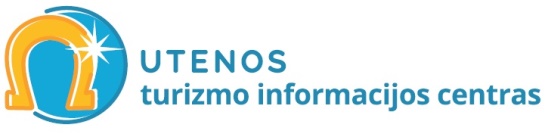 